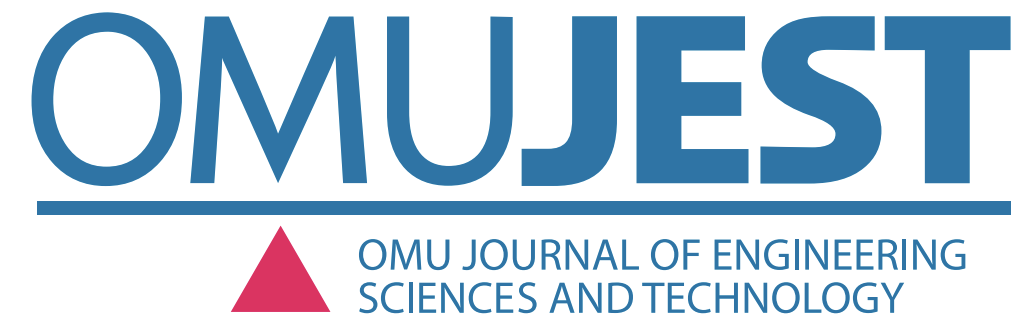 COPYRIGHT FORMOn behalf of all authors of the article, as the relevant author of the article, I guarantee the following;Submitted article is my / original work;All authors have contributed significantly to the work and are ready to take responsibility for the work;I am authorized to transfer all copyrights of the work on behalf of all authors with this Copyright Publication Form and to sign a binding contract with OMU JEST; I will be responsible for all disputes that may or may arise,The final uploaded version of the article has been approved by all authors;E-mails and full addresses of all authors are correctly specified;The article has not been published before or is not under evaluation elsewhere;There is no copyright infringement for any text, images or materials contained in the article;I transfer all the financial rights of the publication to OMÜ JEST without any restrictions, including processing, reproduction, representation, printing, distribution and online transmission on behalf of all authors.However, the Employer of Contributors or Contributors, regardless of copyright;holds patent rights; can use all parts of the article free of charge in books, lectures, classroom lectures or oral presentations for the author's future work; has the right to reproduce the article for its own purposes, except for commercial activities.If all or part of the article is used in activities to be carried out for these purposes, the journal should be cited appropriately.As the responsible author, I guarantee that the editors of "OMU JEST" will not be held responsible for copyright claims or future lawsuits of third parties and I will be the sole responsible person.In addition, we declare that the article does not contain libelous or illegal statements, that we do not use any illegal methods or materials during the research, and that all legal permissions regarding the research and research have been obtained.Name and title of corresponding author:						Signature:Manuscript Title:Manuscript Title:Name of authors:Name of authors:Name, title of corresponding authorORCID Number:E-mail:Telephone